Présents : Marielle Léna DUPONT, Seymen DEMIR, Zerya GOKKAYA, Muhamet Ali TEMUR, Mathilde GAUDINAT, Lina BOUKDIR, Nour MERAI, Emilien GIMENEZ, Ayla MAHMIC, Eyyup OZEN, Assia BEKHOUCHE, Diégo BOLL, Romane EVENO-CACHON, Antoine EVENO-CACHON, Darine HANINI, Houbadallah BEL-BACHIR, Alicia LENTEGNE, Elyes KERD.Sujets traités : l'égalité filles garçonsRetour sur les points traités lors du conseil d’élèves du 13/12Toilettes : comme il l’avait été demandé, le gardien met maintenant du désodorisant dans les toilettes.Cependant les élèves ne tirent pas correctement les chasses d’eau, ce qui rend nulle l’action du désodorisant. Il convient de bien redire qu’il faut tirer les chasses d’eau à chaque passage aux toilettes.Récréation : le roulement pour l’occupation du terrain de foot fonctionne bien. Les filles participent régulièrement à l’arbitrage et au jeu de foot. Le « jour sans foot » est bien respecté, sauf par la classe 6 qui continue d’occuper le préau en jouant au foot ce jour-là. La mixité dans les jeux s’est améliorée.Les marquages au sol ont été partiellement faits dans la cour B ( une nouvelle demande a été faite).RécréationsCour A :  demande de formation pour les arbitres (foot et hand) : à voir avec les enseignants. favoriser le jeu collectif en intégrant une nouvelle règle : « un but ne compte que s’il y a eu 4 passes à des enfants différents auparavant ». demande d’achat de ballons de hand pour chaque classe ( cet achat sera éventuellement décidé en conseil des maîtres, lors de la prochaine commande de matériel en septembre).	 une demande a été faite auprès des services techniques pour que le goudron endommagé soit refait. demande pour avoir des bancs dans la cour : elle sera refusée par la mairie qui craint que cela encourage l’occupation des cours pendant les week-ends et les vacances. médiation : certains enfants refusent les médiations . Les médiateurs doivent alors en informer les enseignants qui surveillent la cour.Cour B : besoin d’organiser un arbitrage pour le foot et le hand : à voir dans chaque classe. rappeler à toutes les classes que les zones de jeu doivent être respectées par tous. voir la possibilité de matérialiser 2 terrains de foot avec les plots. graffitis : quand un élève constate la présence d’un graffiti sur un mur, il doit immédiatement en informer un enseignant ou la directrice pour que le gardien puisse procéder à son nettoyage. récréations calmes / jeux de société : il n’est pas possible cette année d’organiser pour l’ensemble de l’école cette récréation. Il faut donc en discuter dans chaque classe avec l’enseignant qui peut décider ou non d’instaurer une récréation calme. il est rappelé que les déplacements dans les couloirs doivent se faire dans le calme, afin de ne pas déranger les autres classes.Périscolaire demande des plus petits pour avoir un espace pour jouer au foot ( à voir sous le préau de la cour A). la cour étant de plus en plus sale, il est décidé d’organiser un roulement pour le ramassage des papiers : Etude 1 le lundi, étude 2 le mardi, étude 3 le jeudi, étude 4 le vendrediIl convient de rappeler à tous que les papiers doivent être jetés dans les poubelles. demande de fabriquer des mangeoires pour les oiseaux : ce sera à discuter avec Isabelle à son retour après les vacances de printemps.Durée : 1hLa directrice,Aline Conchonnet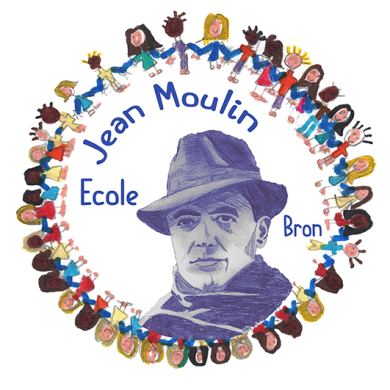 Ecole primaireJean MoulinCompte rendu duConseil d'élèves Ecole primaireJean Moulinréuni le 22 mars 2019